        Межрайонная ИФНС России № 1 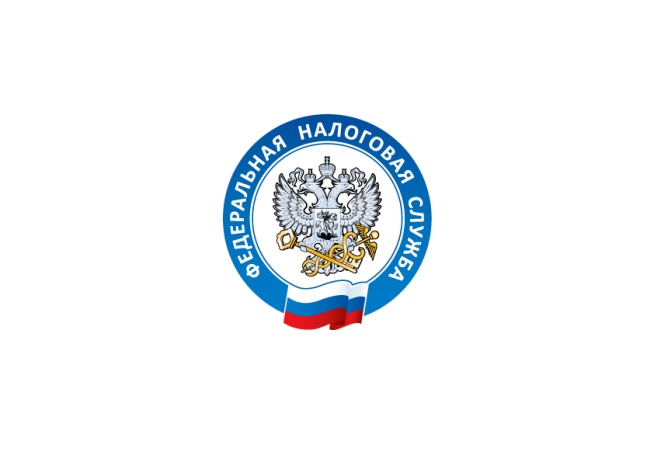        по Ярославской областиУважаемые налогоплательщики!С 15 июня 2020 личный прием налогоплательщиков осуществляется исключительно по предварительной записичерез сервис на сайте ФНС России «Онлайн-запись на приём в инспекцию»через Единый контакт-центр ФНС России по номеру 8 (800)222-22-22При посещении инспекции граждане обязаны использовать средства индивидуальной защиты органов дыхания  ( маски, респираторы)